Обобщения простейшей вариационной задачи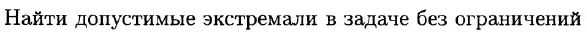 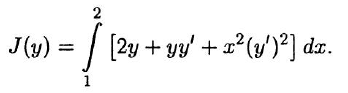 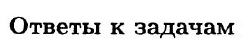 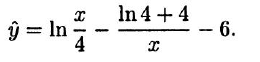 Функционалы, зависящие от двух функций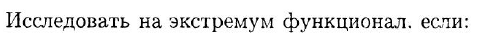 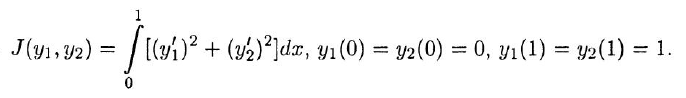 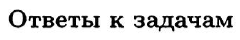 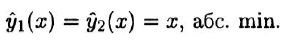 Функционалы, содержащие производные второго порядка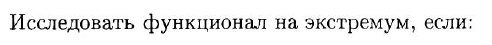 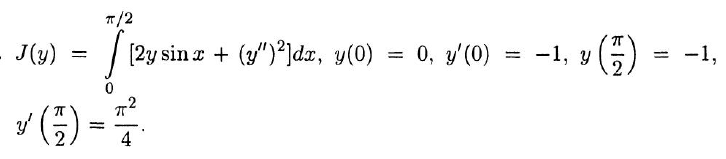 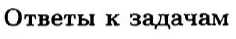 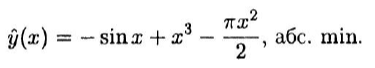 Найти экстремали в задачах на условный экстремум: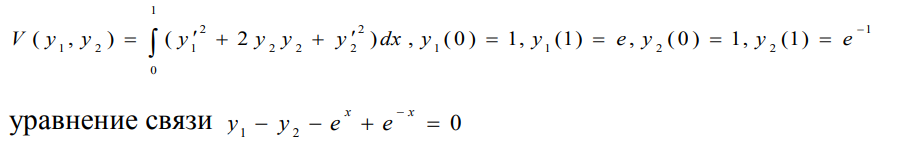 Изопериметрическая задача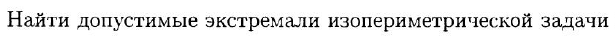 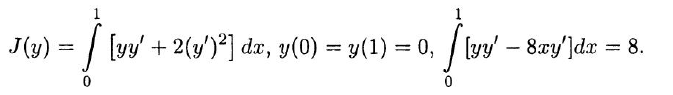 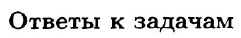 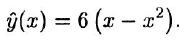 Достаточные условия строгого слабого локального экстремума в простейшей вариационной задаче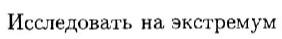 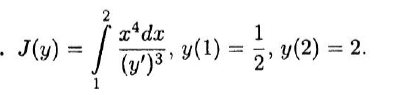 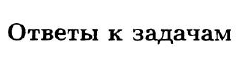 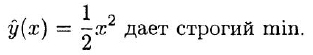 